ДАННЫЕо поступлении и рассмотрении обращений граждан  к главе города Череповцаза 9 месяцев 2021 годаРезультаты  рассмотрения обращений граждан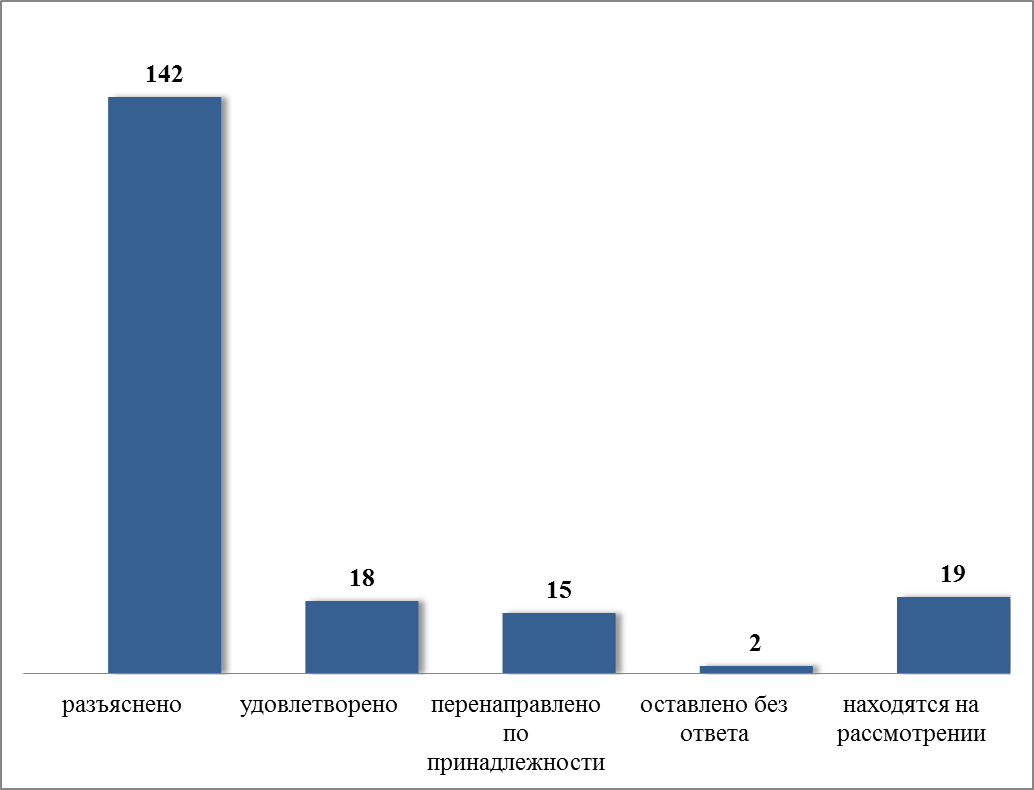 Соотношение устных, электронных обращений граждан и обращений на бумажном носителе Соотношение устных, электронных обращений граждан и обращений на бумажном носителе 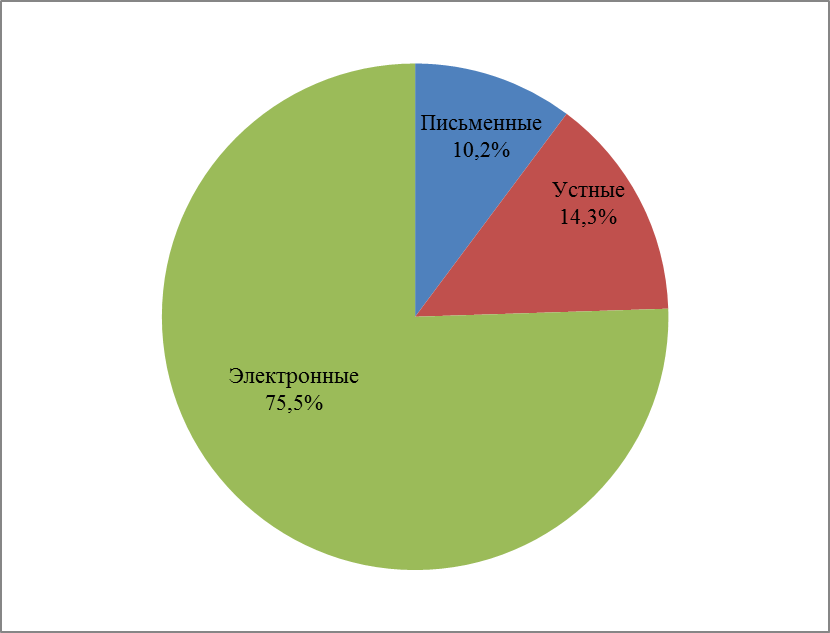 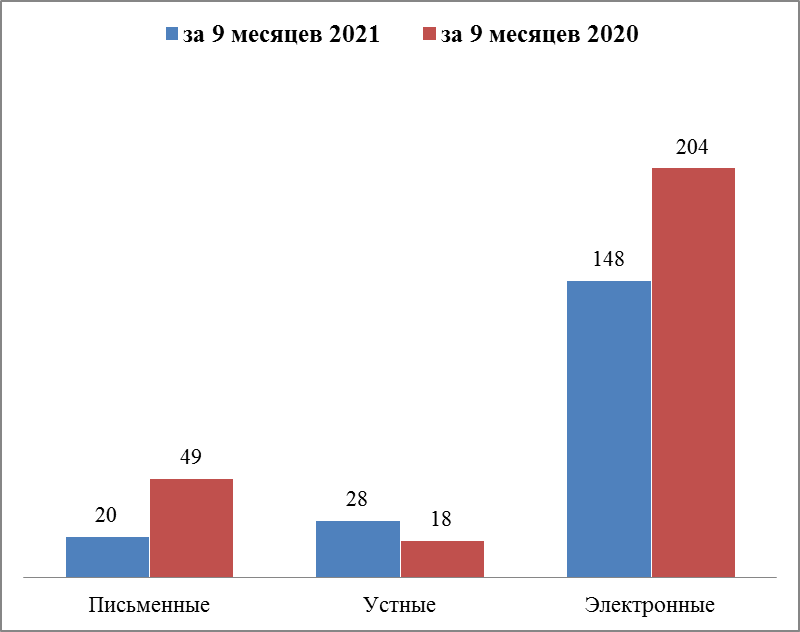 Распределение по тематическим разделам количества обращенийРаспределение по тематическим разделам количества обращенийРаспределение по тематическим разделам количества обращенийРаспределение по тематическим разделам количества обращений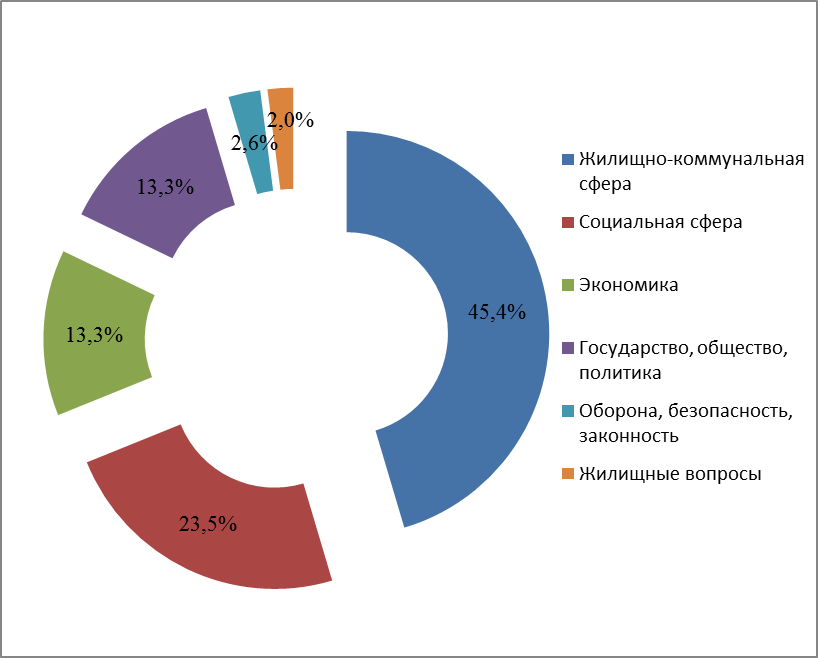 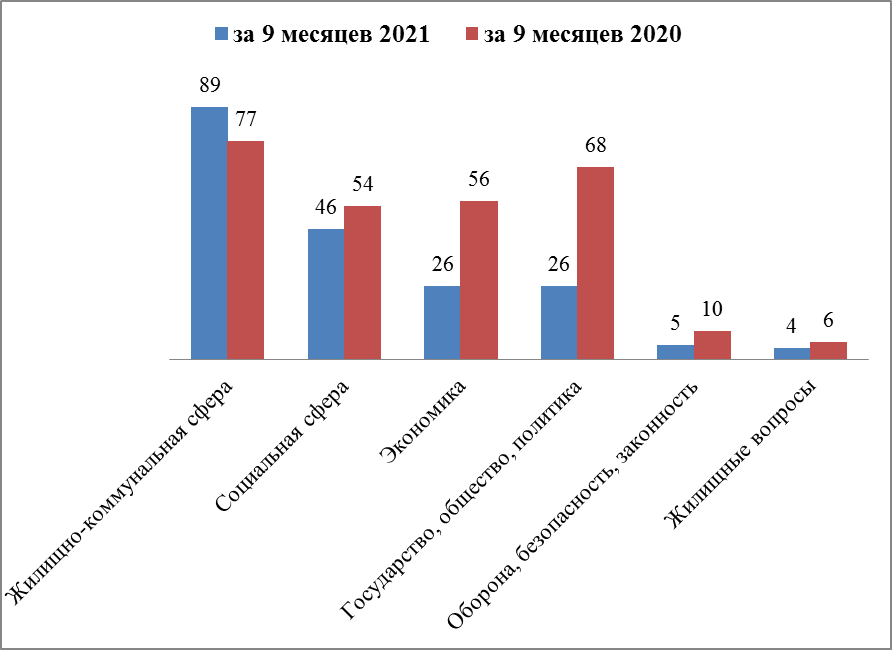 Распределение по тематикам количества вопросов, содержащихся в обращенияхРаспределение по тематикам количества вопросов, содержащихся в обращенияхРаспределение по тематикам количества вопросов, содержащихся в обращенияхЖилищно-коммунальная сфераЖилищно-коммунальная сфераЖилищно-коммунальная сфера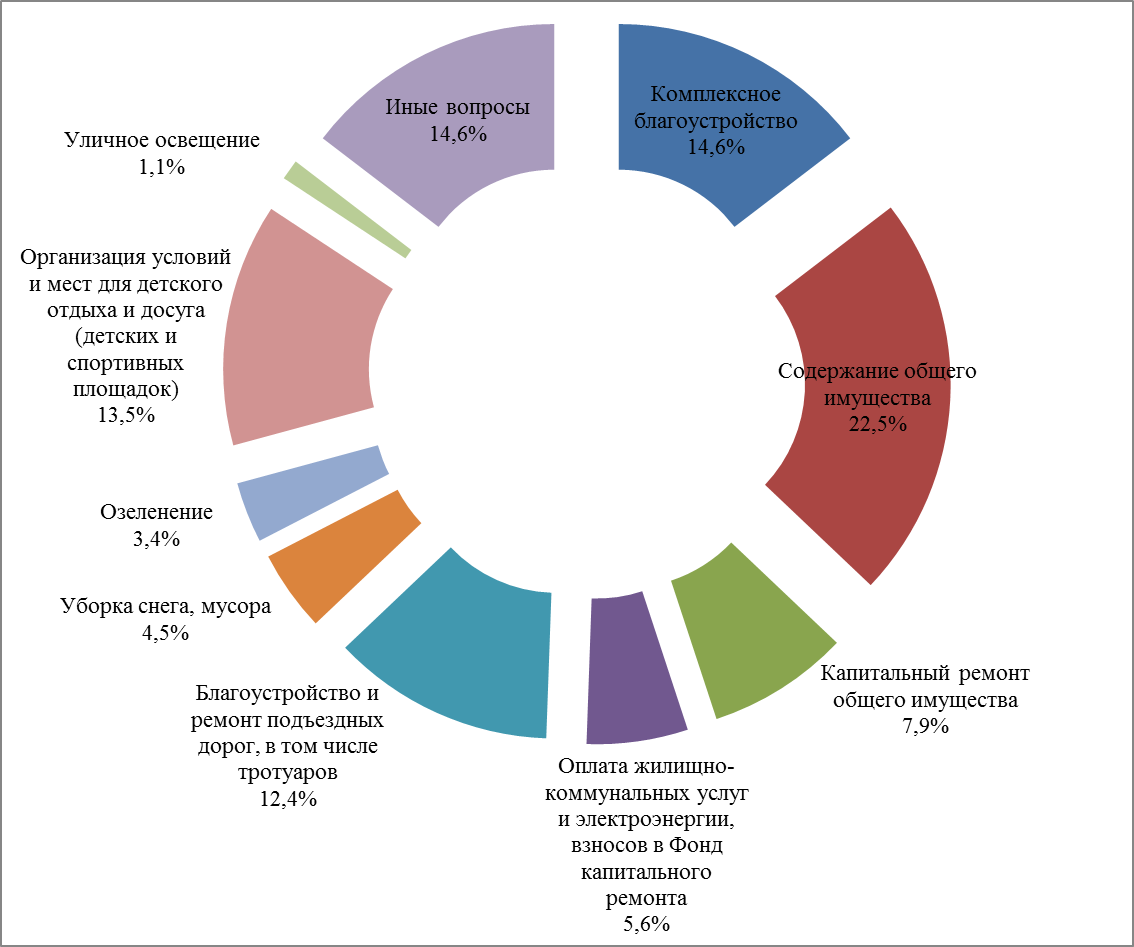 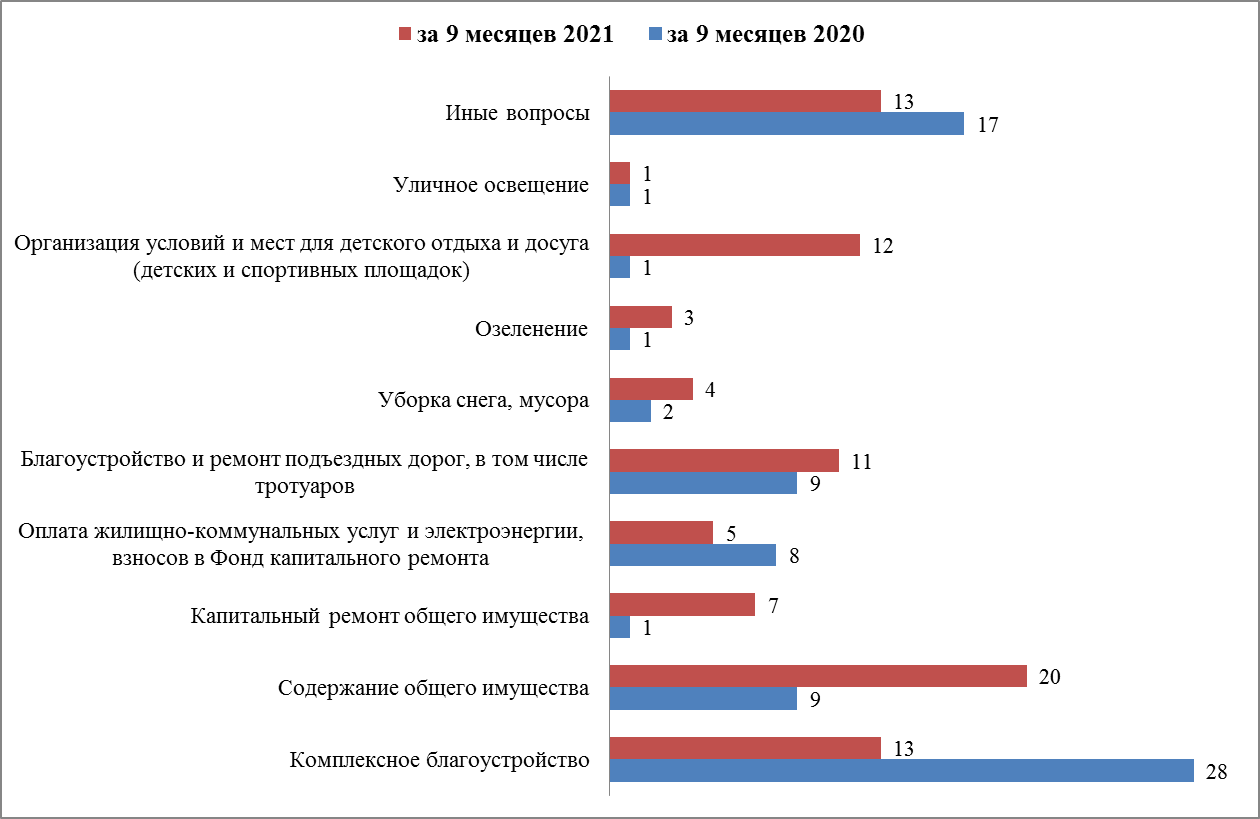 Социальная сфераСоциальная сфераСоциальная сфера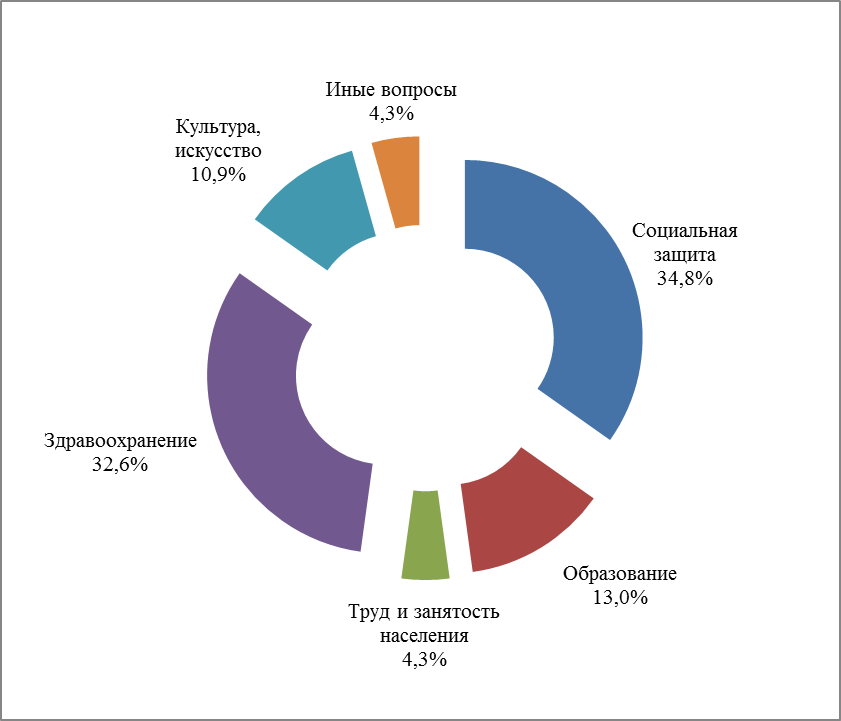 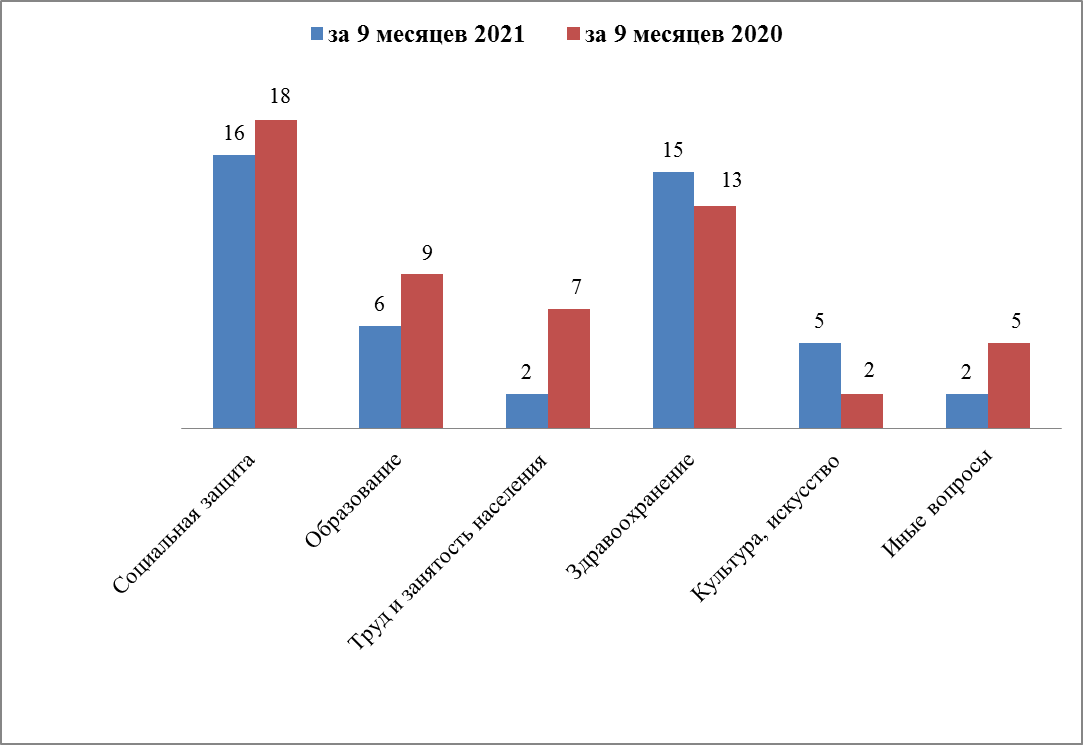 ЭкономикаЭкономикаЭкономика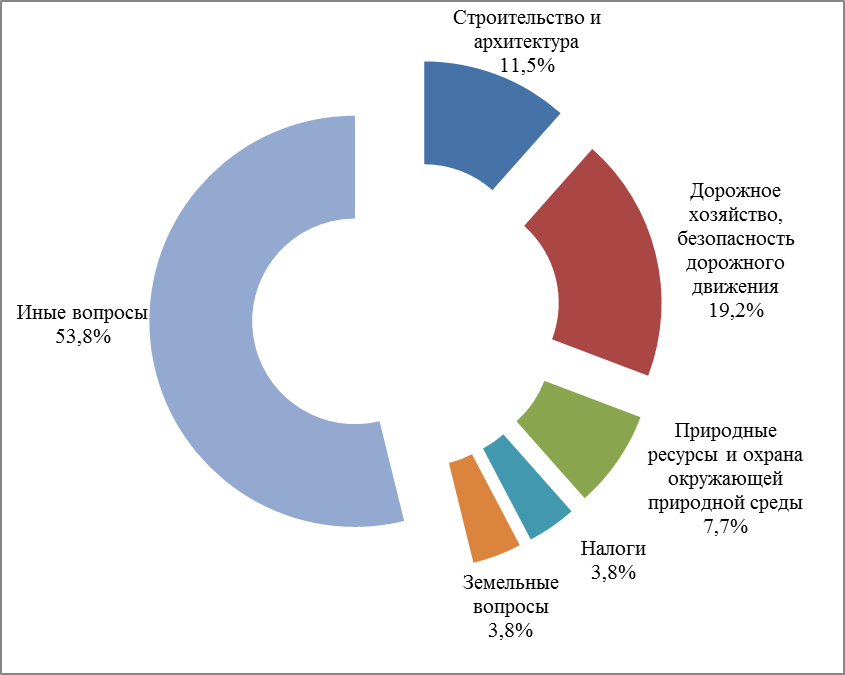 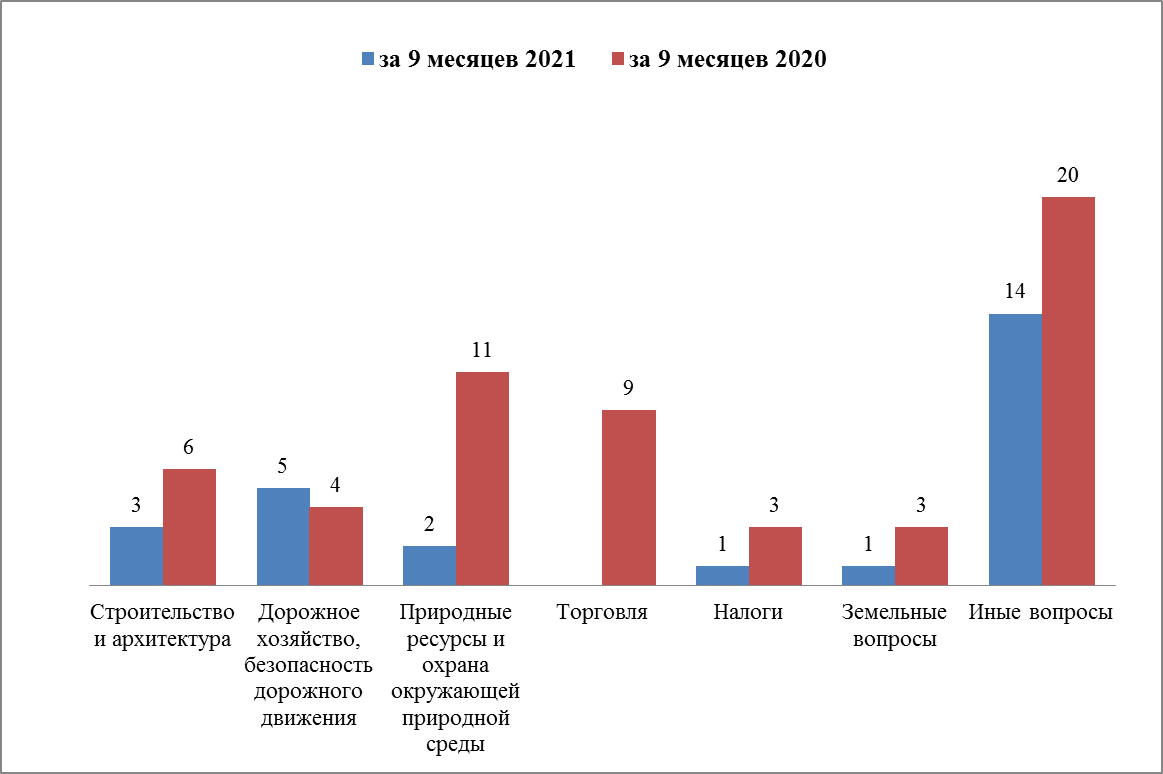 Государство, общество, политикаГосударство, общество, политикаГосударство, общество, политика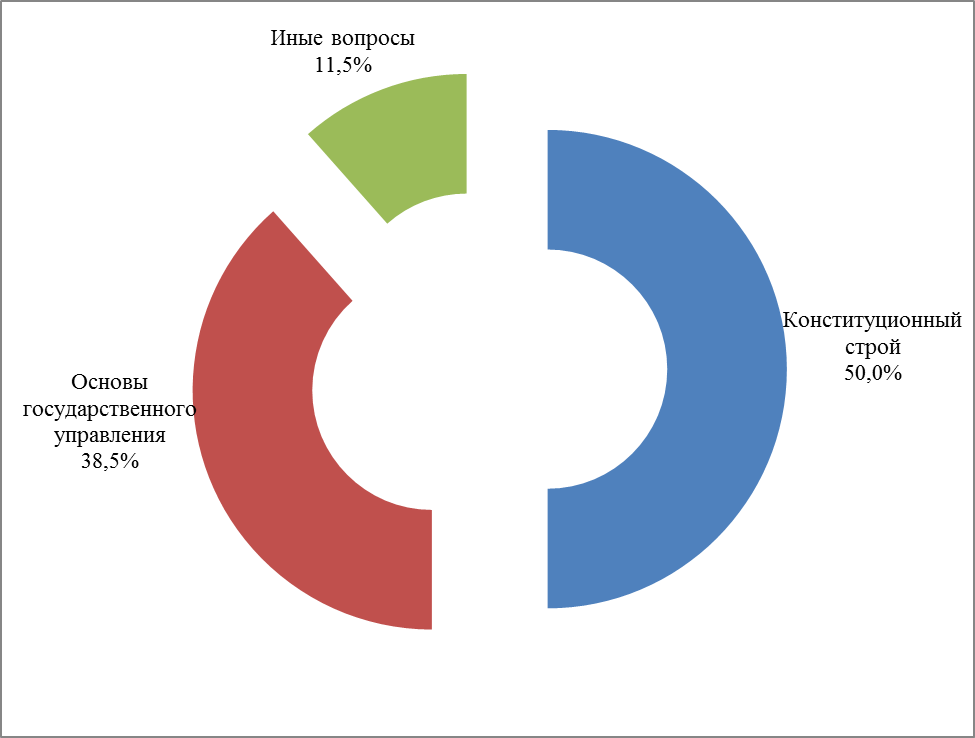 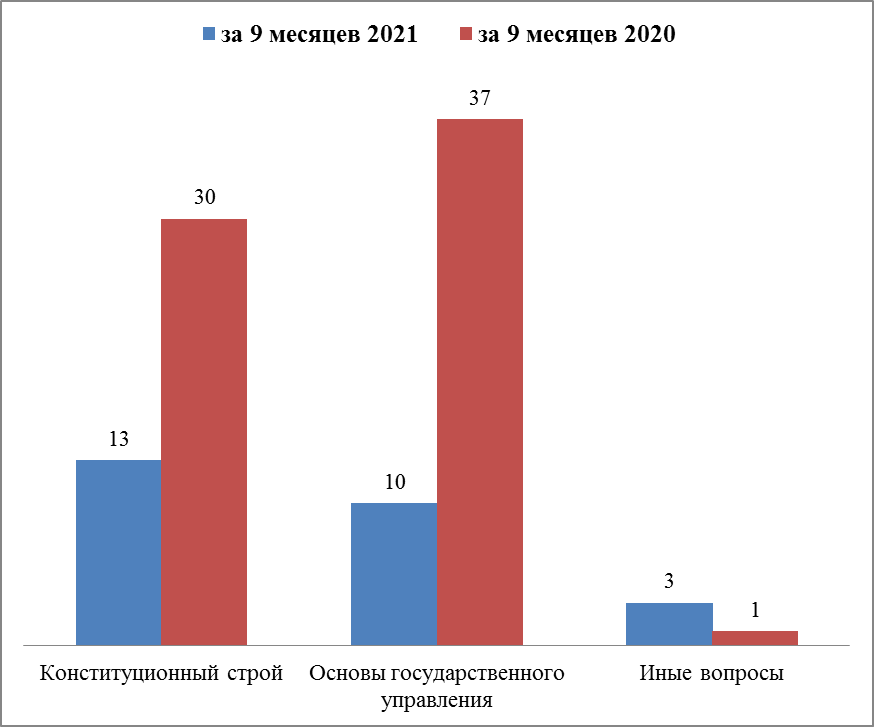 Оборона, безопасность, законностьОборона, безопасность, законностьОборона, безопасность, законность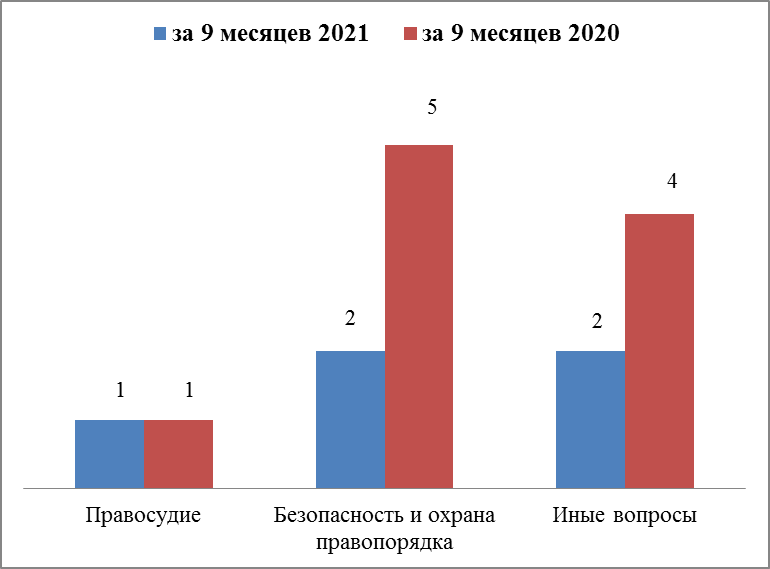 Жилищные вопросыЖилищные вопросыЖилищные вопросы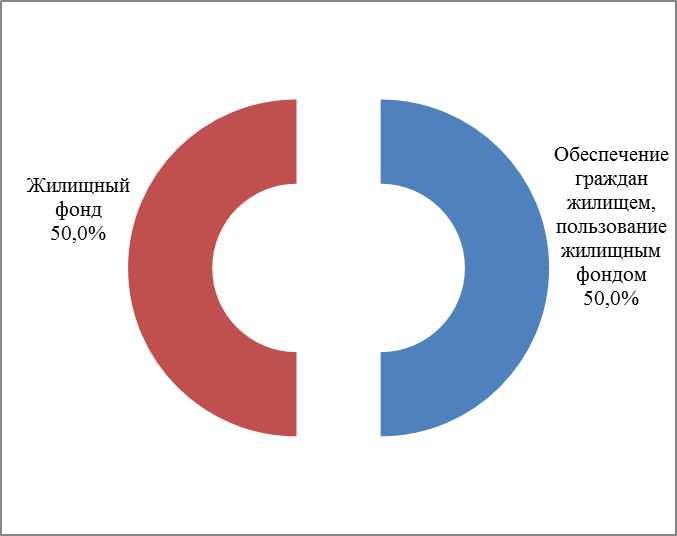 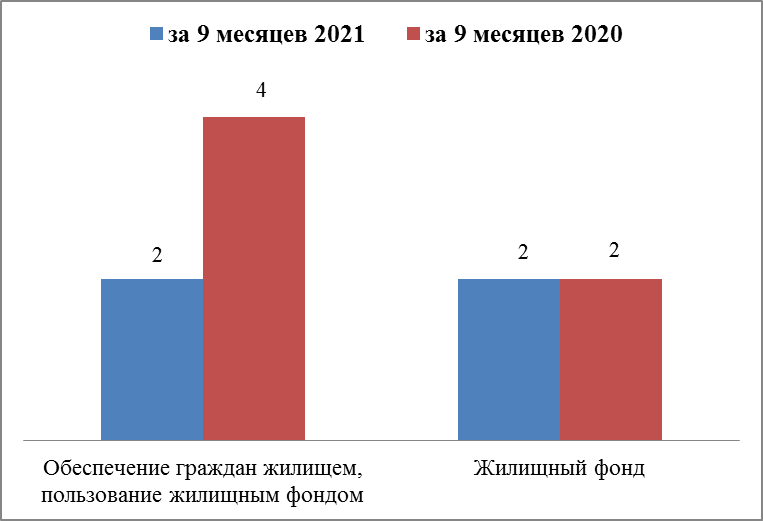 